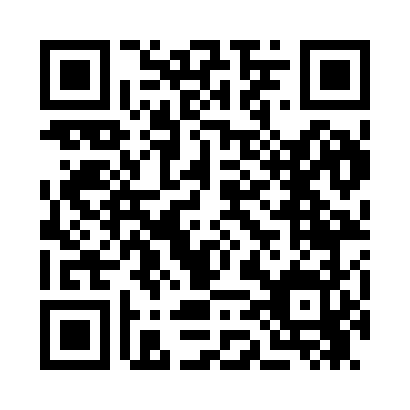 Prayer times for Whitesville, Alabama, USAMon 1 Jul 2024 - Wed 31 Jul 2024High Latitude Method: Angle Based RulePrayer Calculation Method: Islamic Society of North AmericaAsar Calculation Method: ShafiPrayer times provided by https://www.salahtimes.comDateDayFajrSunriseDhuhrAsrMaghribIsha1Mon4:135:3712:494:358:019:252Tue4:145:3812:494:358:019:253Wed4:145:3812:494:358:009:244Thu4:155:3912:504:358:009:245Fri4:155:3912:504:358:009:246Sat4:165:4012:504:358:009:237Sun4:175:4012:504:368:009:238Mon4:185:4112:504:368:009:239Tue4:185:4112:504:367:599:2210Wed4:195:4212:504:367:599:2211Thu4:205:4212:514:367:599:2112Fri4:215:4312:514:367:589:2113Sat4:215:4412:514:367:589:2014Sun4:225:4412:514:367:579:1915Mon4:235:4512:514:367:579:1916Tue4:245:4512:514:367:579:1817Wed4:255:4612:514:377:569:1718Thu4:265:4712:514:377:569:1719Fri4:265:4712:514:377:559:1620Sat4:275:4812:514:377:549:1521Sun4:285:4912:514:377:549:1422Mon4:295:4912:514:377:539:1323Tue4:305:5012:524:377:539:1224Wed4:315:5112:524:367:529:1225Thu4:325:5212:524:367:519:1126Fri4:335:5212:524:367:509:1027Sat4:345:5312:524:367:509:0928Sun4:355:5412:514:367:499:0829Mon4:365:5412:514:367:489:0730Tue4:375:5512:514:367:479:0631Wed4:385:5612:514:367:469:04